Модуль  «Транспорт»13 октября 2017 года на базе Центра прошло мероприятие по правилам дорожного движения с  экспериментальной группой учащихся МОУ «СШ № 12».Цель мероприятия: расширить знания детей о правилах дорожного движения, развивать навыки определения опасных дорожных зон и ситуаций, формировать конструктивное взаимодействие и сотрудничество со сверстниками и педагогами.Приоритетом на занятии являлась игровая деятельность, высокая мотивация и смена видов деятельности. Ребята разгадывали викторину, моделировали дорожные знаки на карте,  при создании  проблемных ситуаций  дети учились различать и запоминать различные группы дорожных знаков (предупреждающие, запрещающие, предписывающие, информационно-указательные знаки).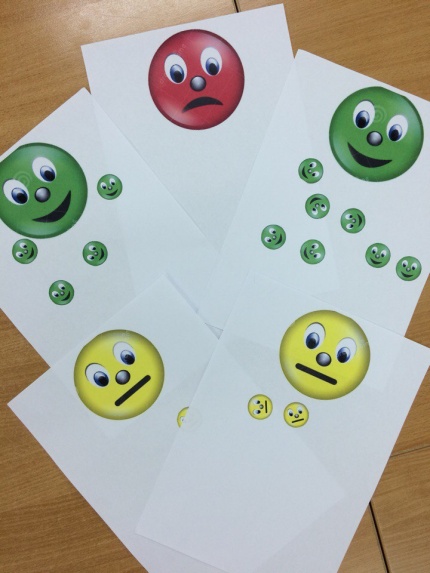 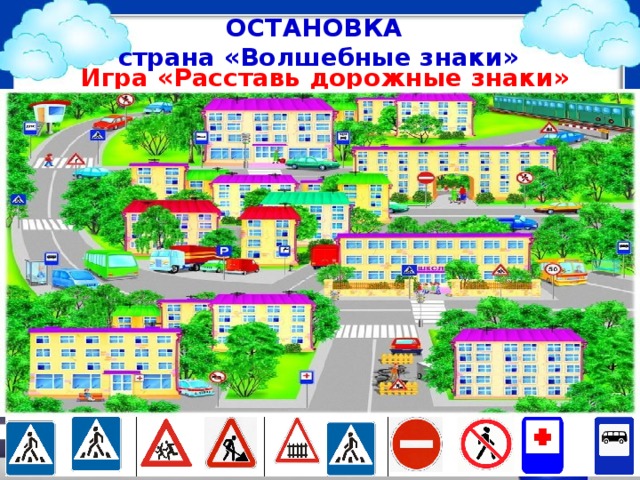 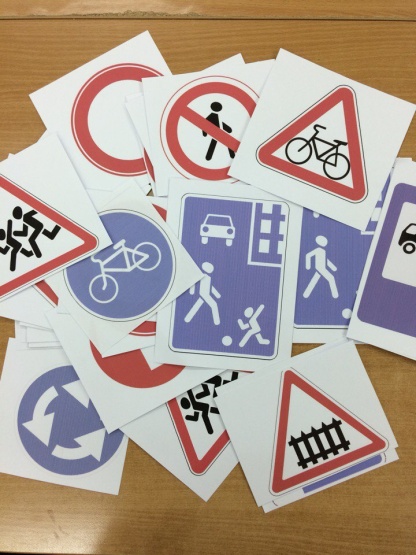 